Tack för ett gott samarbete!     Hemsida. www.bygga-hem.se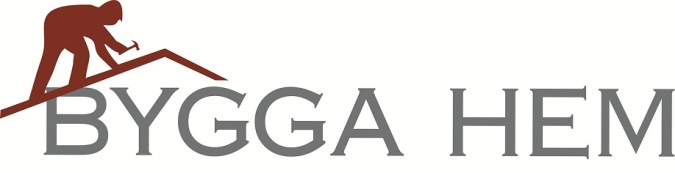 OffertOffertRoland Ek.Roland Ek.    0FFERT NR. 1095  Förfallodatum: FörsäljareJobbLeveransmetodLeveransvillkorLeveransdatumBetalningsvillkorFörfallodatumNy Bro vid dansbana.10 meter lång och 1,5 meter bred med räcke båda sidor och vid änden. Förfaller till betalning då fakturan mottagesAntalProduktnr.BeskrivningBeskrivningMaterialRadsummaRadsummaImpregnerat.Trall.   28x145mm. Stolpar dubbla  45x95mm  Regel 45x70 till kryss i räckeReglar under bro  45x145mmHandledare  45x 95mm Plintar  6st. Skruv mm                                                               Anslagstavla       (enligt överenskommelse)Telefonstolpar finns till stomme.Arbetsbil  300:-  + moms per dag.   (Är inräknat)Material: 21 425:-Timpris  520:- + MomsSumma Totalt:50 675 :-Offerten är uträknad på en ungefärlig kostnad.Summa Summa Summa Summa Summa Offert skapad av: JOHNNY BERGÅSTAMM	Det här är en offert för de angivna varorna, och regleras av nedanstående villkor: (Beskriv relevanta villkor med hänsyn till prisuppgifterna 
samt övriga avtalsvillkor. Du kan även lägga till en notering om oförutsedda händelser som kan påverka offerten.)Godkänn offerten genom att underteckna och skicka tillbaka den: 	